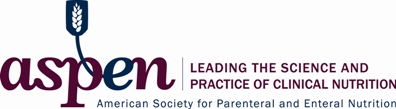 CHAPTER PROPOSAL FOR EDUCATION ACTIVITY:PROPOSAL   A.S.P.E.N. Chapters in good standing are eligible to apply to enter into a joint providership relationship with A.S.P.E.N. to ensure continuing education (CE) credit is available to dietitians, nurses, pharmacists, and physicians for chapter events.  Part of the process as outlined in the chapter CE handbook is the submission of a proposal for the education activity.    Please complete the attached form and email it to Michelle Spangenburg, Director of Education and Research at michelles@nutritioncare.org according to the below timeline.  All proposals are reviewed by A.S.P.E.N.’s Education and Professional Development (EPD) Committee, who then votes as to whether or not the program is accepted.  Please note, credit is for all four disciplines, programs for individual disciplines will not be considered.  GENERAL INFORMATIONA.S.P.E.N. prohibits programs that constitute commercial promotion.  We support the ACCME Standards for Commercial Support of Continuing Medical Education in full. The standards for commercial support are located in the Chapter CE Handbook and on the ACCME website at http://www.accme.org/dir_docs/doc_upload/68b2902a-fb73-44d1-8725-80a1504e520c_uploaddocument.pdf.  Program Contact Responsibilities: In your program proposal, you must identify an individual to serve as the program contact.  This person is responsible for ensuring that program faculty submit materials in accordance with all deadlines, and will serve as the liaison between the A.S.P.E.N. EPD Committee, A.S.P.E.N. staff (national office), and the program faculty. PROPOSAL REVIEW PROCESSThe EPD Committee will evaluate each proposal according to the following criteria: Educational value of the sessionTimeliness of topicApplicability of content to practiceExpertise of suggested faculty Content that is free from commercial bias or promotionAppeal to a multidisciplinary audience Provision of multiple perspectives on a given topic Reflective of practice trends from around the country  Ability of the session to meet a defined professional practice gapAll accepted proposals are subject to content revisions.  Questions? Michelle Spangenburg MS, RD, Director of Education at michelles@aspen.nutr.org or 301-920-9127Colleen Harper CAE, Director of Membership at colleen@aspen.nutr.org or 301-920-9130Submit this proposal and the accompanying documents (speakers’ CVs, speakers’ and planning committee members’ disclosures, etc.) together according to the appropriate deadline by email to: michelles@nutritioncare.org.   Incomplete submissions will not be considered.  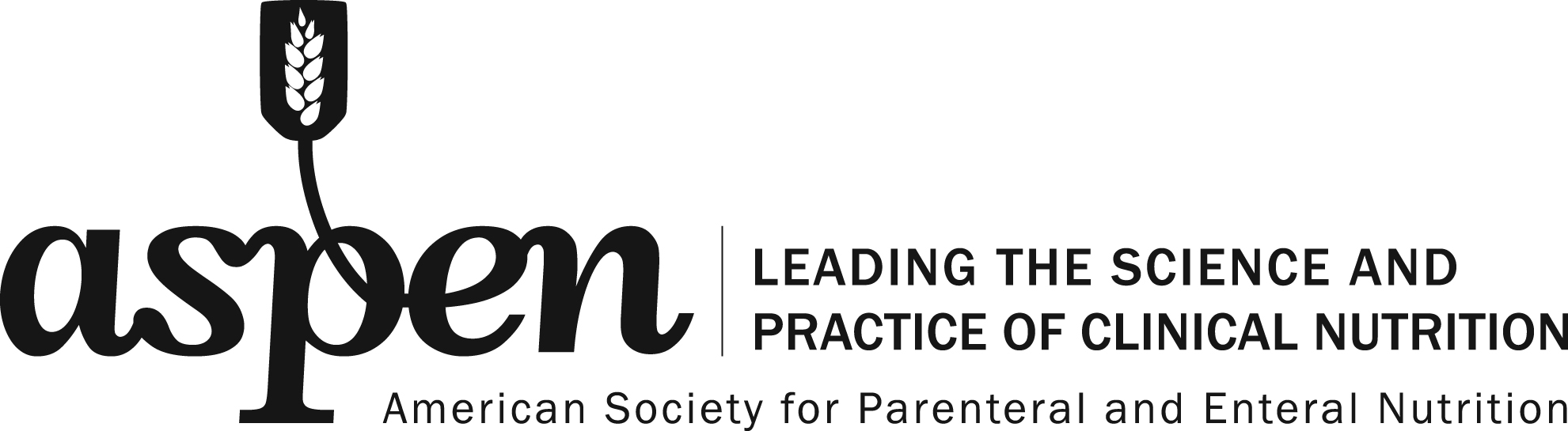 A.S.P.E.N. Conflict of Interest Policy – Chapter EventsA.S.P.E.N.’s educational mission is to impact patient wellness by providing evidence-based nutrition care information to health professionals.  To assure credibility and effectiveness, we depend upon the continued participation of expert professionals in designing and presenting A.S.P.E.N.’s educational programs.BackgroundA.S.P.E.N. provides continuing education to physicians, pharmacists, nurses and dietitians and is accredited by the Accreditation Council for Continuing Medical Education (ACCME), Accreditation Council for Pharmacy Education (ACPE), American Nurses Credentialing Center (ANCC) and the Commission on Dietetic Registration (CDR).  A .S.P.E.N. adheres to the ACCME’s Standards for Commercial Support to ensure that all educational programs are balanced, evidence-based, and free from commercial influence. In compliance with these requirements, A.S.P.E.N. must obtain disclosures of any relationships with commercial interests that are relevant to the content of the program  from all participants in the educational process.   This includes, but is not limited to organizers, moderators, and speakers.  Failure to disclose any commercial  relationships will disqualify you from taking part in the planning and implementation of the educational activity.  Based on your disclosures, you may be asked to assist in resolving any potential conflicts of interest. We request your patience and cooperation as we adhere to these required processes.  All relevant disclosures will be published to assist participants in making informed learning decisions.A.S.P.E.N. is honored to request your participation for our educational activity.  We appreciate your additional compliance with the spirit of these guidelines. Thank you in advance for your cooperation.  If you have any questions, please contact Carol Woodside, Component Relations Coordinator at 301-920-9146 or carolw@aspen.nutr.orgFaculty Conflict of Interest PolicyTo maintain compliance and scientific integrity of our educational programs, all persons in a position to affect or control the content of an educational activity must adhere to the following.Provide A.S.P.E.N. with information on relevant commercial relationships using the attached form.  A.S.P.E.N. may not confirm your participation prior to receiving this information, and resolving any perceived conflicts.Eliminate commercial bias.  Whenever possible, classes or groups of similar products or treatment approaches should be discussed using generic rather than trade names. Varying or conflicting viewpoints should be explored.Advertising may not be a part of educational materials or venue.  Promotional activities may not occur during / in the space of an educational activity. Recommendations for clinical practice will be supported by and will reference best-available evidence.Scientific research used to support recommendations for clinical practice must conform to generally accepted standards of experimental design, data collection and analysis.Commercial Relationships Disclosure Form – Chapter EventsA.S.P.E.N. Committees and ProgramsFax or Email Completed and Signed Form to Carol Woodside, Component Relations Coordinator at (Fax) 301-587-2365, or email carolw@aspen.nutr.orgPlease Print ClearlyName: 														Circle one:		Board Member	Committee Member	Moderator	SpeakerTitle of Education Program: 										Date of Activity: 											PoliciesI have read the Conflict of Interest policy, agree to abide by the stated terms and will not disclose any commercial bias during my presentation/talk. I am presenting a discussion of off-label use for a product regulated by the FDA, and will advise the participants. Disclosure Process:If, within the last 12 months, you or your spouse had a financial relationship with a commercial firm involved in producing or distributing health care good or services consumed by or used on patients with the exemption of non-profit or government organizations and non-healthcare related companies, AND that relationship has the potential of influencing you regarding the development of educational content, you have a potential conflict of interest.  This relationship is relevant and must be disclosed.   For this purpose we consider the relevant financial relationships of your spouse or partner that you are aware of to be yours.If your topic is not related to products or services of a commercial entity with whom you have a relationship, nor could the relationship provide incentive for you to develop or present content that might benefit the value of that relationship, you are not required to disclose that relationship. Describe what you or your spouse/partner received (ex: salary, honorarium etc).  A.S.P.E.N. does NOT want to know how much you received.Describe your roleSignature: 								 Date: 					Letter of Intent Due on or BeforeProposal Due on or BeforeEvent DatesFebruary 1May 1January, February, MarchMay 1August 1April, May, JuneAugust 1November 1July, August, September November 1February 1October, November, DecemberOrganization Name:  Organization Name:  Organization Name:  Planning Committee Members (as submitted in letter of intent with any changes) – Names and Credentials.  Please make note of any new planning committee members and include a conflict of interest disclosure statement for the new committee members with this proposal.  Planning Committee Members (as submitted in letter of intent with any changes) – Names and Credentials.  Please make note of any new planning committee members and include a conflict of interest disclosure statement for the new committee members with this proposal.  Planning Committee Members (as submitted in letter of intent with any changes) – Names and Credentials.  Please make note of any new planning committee members and include a conflict of interest disclosure statement for the new committee members with this proposal.  PRIMARY CONTACT: Name and CredentialsEmail Work AffiliationConference/Meeting Date: Conference/Meeting Date: Conference/Meeting Date: Location:  Location:  Location:  Proposed program length (hours) (program must be at least two hours in duration for consideration of the joint providership)Proposed program length (hours) (program must be at least two hours in duration for consideration of the joint providership)Proposed program length (hours) (program must be at least two hours in duration for consideration of the joint providership)Program title Program title Program title Program Description (include an explanation of the program’s purpose, why the program is unique and how the program relates to the identified learners’ needs)Program Description (include an explanation of the program’s purpose, why the program is unique and how the program relates to the identified learners’ needs)Program Description (include an explanation of the program’s purpose, why the program is unique and how the program relates to the identified learners’ needs)Presentation level: basic, intermediate, advancedPresentation level: basic, intermediate, advancedPresentation level: basic, intermediate, advancedNeeds Assessment.  Please specify the sources used to determine the audience’s need for this program.  Examples include but are not limited to:  survey of the target audience, published survey of target audience, epidemiological data, national clinical guidelines, ABMS/ACGME or IOM Competencies, Joint Commission Standards, expert panels, peer reviewed literature, etc.  You may be asked to provide documentation of the identified need sources.  Please refer to the Chapter CE Handbook for additional details.  Needs Assessment.  Please specify the sources used to determine the audience’s need for this program.  Examples include but are not limited to:  survey of the target audience, published survey of target audience, epidemiological data, national clinical guidelines, ABMS/ACGME or IOM Competencies, Joint Commission Standards, expert panels, peer reviewed literature, etc.  You may be asked to provide documentation of the identified need sources.  Please refer to the Chapter CE Handbook for additional details.  Needs Assessment.  Please specify the sources used to determine the audience’s need for this program.  Examples include but are not limited to:  survey of the target audience, published survey of target audience, epidemiological data, national clinical guidelines, ABMS/ACGME or IOM Competencies, Joint Commission Standards, expert panels, peer reviewed literature, etc.  You may be asked to provide documentation of the identified need sources.  Please refer to the Chapter CE Handbook for additional details.  Professional Practice Gap:  A professional practice gap is defined as a gap between what the professional is doing compared to what is achievable on the basis of current knowledge.  Basically, what do you want participants to do that they are not currently doing? Gaps can be in knowledge, competence, performance, or patient outcomes and should be measurable in some way. Knowledge:  presence of experienceCompetence:  knowing how to apply knowledge to practicePerformance:  doing itPatient Outcome: measuring patient records against the new knowledgeFor the program you are planning, please list the following:Identified gapEducational Objectives (List 3-5 learning objectives for the overall program.  These objectives must relate to what attendees will accomplish towards closing the identified practice gap).  Objectives should complete the following sentence “Upon conclusion of this program, the participant will be able to…”.  Please refer to the Chapter CE Handbook for information on writing objectives.  Expected outcome/desired result of providing the programContent Focus (select one)KnowledgeCompetencePerformancePatient OutcomeProfessional Practice Gap:  A professional practice gap is defined as a gap between what the professional is doing compared to what is achievable on the basis of current knowledge.  Basically, what do you want participants to do that they are not currently doing? Gaps can be in knowledge, competence, performance, or patient outcomes and should be measurable in some way. Knowledge:  presence of experienceCompetence:  knowing how to apply knowledge to practicePerformance:  doing itPatient Outcome: measuring patient records against the new knowledgeFor the program you are planning, please list the following:Identified gapEducational Objectives (List 3-5 learning objectives for the overall program.  These objectives must relate to what attendees will accomplish towards closing the identified practice gap).  Objectives should complete the following sentence “Upon conclusion of this program, the participant will be able to…”.  Please refer to the Chapter CE Handbook for information on writing objectives.  Expected outcome/desired result of providing the programContent Focus (select one)KnowledgeCompetencePerformancePatient OutcomeProfessional Practice Gap:  A professional practice gap is defined as a gap between what the professional is doing compared to what is achievable on the basis of current knowledge.  Basically, what do you want participants to do that they are not currently doing? Gaps can be in knowledge, competence, performance, or patient outcomes and should be measurable in some way. Knowledge:  presence of experienceCompetence:  knowing how to apply knowledge to practicePerformance:  doing itPatient Outcome: measuring patient records against the new knowledgeFor the program you are planning, please list the following:Identified gapEducational Objectives (List 3-5 learning objectives for the overall program.  These objectives must relate to what attendees will accomplish towards closing the identified practice gap).  Objectives should complete the following sentence “Upon conclusion of this program, the participant will be able to…”.  Please refer to the Chapter CE Handbook for information on writing objectives.  Expected outcome/desired result of providing the programContent Focus (select one)KnowledgeCompetencePerformancePatient OutcomeTarget Audience:  Based on the identified practice gapTarget Audience:  Based on the identified practice gapTarget Audience:  Based on the identified practice gapSession Format/Teaching Methods: Identify the methods you intend to employ in this program to accomplish the objectives.  Strive for more interactive teaching methods. How will you engage the audience in learning? Case presentationsDebateDemonstrationLaboratory work/findingsLecturePanel discussionsPoster sessionOther, please describeSession Format/Teaching Methods: Identify the methods you intend to employ in this program to accomplish the objectives.  Strive for more interactive teaching methods. How will you engage the audience in learning? Case presentationsDebateDemonstrationLaboratory work/findingsLecturePanel discussionsPoster sessionOther, please describeSession Format/Teaching Methods: Identify the methods you intend to employ in this program to accomplish the objectives.  Strive for more interactive teaching methods. How will you engage the audience in learning? Case presentationsDebateDemonstrationLaboratory work/findingsLecturePanel discussionsPoster sessionOther, please describeFaculty and Presentation Topics/Titles:  A current CV of the faculty must also be provided Example of faculty listing:  Jane Doe, MS, RD, RN, Director of Patient Care, University Hospital, Any City, State presenting on XYZ topicFaculty and Presentation Topics/Titles:  A current CV of the faculty must also be provided Example of faculty listing:  Jane Doe, MS, RD, RN, Director of Patient Care, University Hospital, Any City, State presenting on XYZ topicFaculty and Presentation Topics/Titles:  A current CV of the faculty must also be provided Example of faculty listing:  Jane Doe, MS, RD, RN, Director of Patient Care, University Hospital, Any City, State presenting on XYZ topicWill any non-educational strategies be employed during this session?  If so, please describe.Non-educational strategies are items that will be used to enhance the potential for learner change or to reinforce the desired results; such items may include patient education handouts, algorithms, etc.  Will any non-educational strategies be employed during this session?  If so, please describe.Non-educational strategies are items that will be used to enhance the potential for learner change or to reinforce the desired results; such items may include patient education handouts, algorithms, etc.  Will any non-educational strategies be employed during this session?  If so, please describe.Non-educational strategies are items that will be used to enhance the potential for learner change or to reinforce the desired results; such items may include patient education handouts, algorithms, etc.  Are there any barriers (potential or real) that face the target audience in overcoming the identified practice gap?  If so, please describe.Are there any barriers (potential or real) that face the target audience in overcoming the identified practice gap?  If so, please describe.Are there any barriers (potential or real) that face the target audience in overcoming the identified practice gap?  If so, please describe.If your target audience includes physicians, please read below and respond accordingly.Physicians are an integral part of the multidisciplinary audience to whom A.S.P.E.N. provides education programs.  Please address which competencies based on the Maintenance of Certification (MOC) competencies for physicians this program addresses:Patient Care-Provide care that is compassionate, appropriate and effective treatment for health problems and to promote health. Medical Knowledge-Demonstrate knowledge about established and evolving biomedical, clinical and cognate sciences and their application in patient care. Interpersonal and Communication Skills-Demonstrate skills that result in effective information exchange and teaming with patients, their families and professional associates (e.g. fostering a therapeutic relationship that is ethically sounds, uses effective listening skills with non-verbal and verbal communication; working as both a team member and at times as a leader). Professionalism-Demonstrate a commitment to carrying out professional responsibilities, adherence to ethical principles and sensitivity to diverse patient populations. Systems-based Practice-Demonstrate awareness of and responsibility to larger context and systems of healthcare. Be able to call on system resources to provide optimal care (e.g. coordinating care across sites or serving as the primary case manager when care involves multiple specialties, professions or sites). Practice-based Learning and Improvement-Able to investigate and evaluate their patient care practices, appraise and assimilate scientifi c evidence and improve their practice of medicine.If your target audience includes physicians, please read below and respond accordingly.Physicians are an integral part of the multidisciplinary audience to whom A.S.P.E.N. provides education programs.  Please address which competencies based on the Maintenance of Certification (MOC) competencies for physicians this program addresses:Patient Care-Provide care that is compassionate, appropriate and effective treatment for health problems and to promote health. Medical Knowledge-Demonstrate knowledge about established and evolving biomedical, clinical and cognate sciences and their application in patient care. Interpersonal and Communication Skills-Demonstrate skills that result in effective information exchange and teaming with patients, their families and professional associates (e.g. fostering a therapeutic relationship that is ethically sounds, uses effective listening skills with non-verbal and verbal communication; working as both a team member and at times as a leader). Professionalism-Demonstrate a commitment to carrying out professional responsibilities, adherence to ethical principles and sensitivity to diverse patient populations. Systems-based Practice-Demonstrate awareness of and responsibility to larger context and systems of healthcare. Be able to call on system resources to provide optimal care (e.g. coordinating care across sites or serving as the primary case manager when care involves multiple specialties, professions or sites). Practice-based Learning and Improvement-Able to investigate and evaluate their patient care practices, appraise and assimilate scientifi c evidence and improve their practice of medicine.If your target audience includes physicians, please read below and respond accordingly.Physicians are an integral part of the multidisciplinary audience to whom A.S.P.E.N. provides education programs.  Please address which competencies based on the Maintenance of Certification (MOC) competencies for physicians this program addresses:Patient Care-Provide care that is compassionate, appropriate and effective treatment for health problems and to promote health. Medical Knowledge-Demonstrate knowledge about established and evolving biomedical, clinical and cognate sciences and their application in patient care. Interpersonal and Communication Skills-Demonstrate skills that result in effective information exchange and teaming with patients, their families and professional associates (e.g. fostering a therapeutic relationship that is ethically sounds, uses effective listening skills with non-verbal and verbal communication; working as both a team member and at times as a leader). Professionalism-Demonstrate a commitment to carrying out professional responsibilities, adherence to ethical principles and sensitivity to diverse patient populations. Systems-based Practice-Demonstrate awareness of and responsibility to larger context and systems of healthcare. Be able to call on system resources to provide optimal care (e.g. coordinating care across sites or serving as the primary case manager when care involves multiple specialties, professions or sites). Practice-based Learning and Improvement-Able to investigate and evaluate their patient care practices, appraise and assimilate scientifi c evidence and improve their practice of medicine.Education Design/Outcomes EvaluationThis program will be designed to change (please describe):Learner competence (changes in how to apply the knowledge to practice)Learner performance (changes in practice performance as a result of application of what was learned)Patient outcomes (changes in health status of patients due to changes in practice behavior)Education Design/Outcomes EvaluationThis program will be designed to change (please describe):Learner competence (changes in how to apply the knowledge to practice)Learner performance (changes in practice performance as a result of application of what was learned)Patient outcomes (changes in health status of patients due to changes in practice behavior)Education Design/Outcomes EvaluationThis program will be designed to change (please describe):Learner competence (changes in how to apply the knowledge to practice)Learner performance (changes in practice performance as a result of application of what was learned)Patient outcomes (changes in health status of patients due to changes in practice behavior)Evaluation MethodsWhat evaluation method (s) will you use to know if the activity was effective in addressing the identified gaps and assess the achievement of the desired level of outcome (s)?  Please check all that apply.Audience responsePost testCase discussions or vignettesStandard A.S.P.E.N. session, speaker, conference evaluationsOther, please describeEvaluation MethodsWhat evaluation method (s) will you use to know if the activity was effective in addressing the identified gaps and assess the achievement of the desired level of outcome (s)?  Please check all that apply.Audience responsePost testCase discussions or vignettesStandard A.S.P.E.N. session, speaker, conference evaluationsOther, please describeEvaluation MethodsWhat evaluation method (s) will you use to know if the activity was effective in addressing the identified gaps and assess the achievement of the desired level of outcome (s)?  Please check all that apply.Audience responsePost testCase discussions or vignettesStandard A.S.P.E.N. session, speaker, conference evaluationsOther, please describeProgram Content Outline: Please provide an outline and the time allocated for each presentationProgram Content Outline: Please provide an outline and the time allocated for each presentationProgram Content Outline: Please provide an outline and the time allocated for each presentationCommercial relationships for each member of the planning group and each speaker must also be provided.  (if a disclosure was provided for the planning committee members with the letter of intent, then there is not a need to provide again, unless there are changes.)  Failure to disclose will prevent a speaker from participating, no exceptions.  Disclosure form is attached.Commercial relationships for each member of the planning group and each speaker must also be provided.  (if a disclosure was provided for the planning committee members with the letter of intent, then there is not a need to provide again, unless there are changes.)  Failure to disclose will prevent a speaker from participating, no exceptions.  Disclosure form is attached.Commercial relationships for each member of the planning group and each speaker must also be provided.  (if a disclosure was provided for the planning committee members with the letter of intent, then there is not a need to provide again, unless there are changes.)  Failure to disclose will prevent a speaker from participating, no exceptions.  Disclosure form is attached.The Accreditation Council for Continuing Medical Education (ACCME) prohibits providers from asking commercial supporters to suggest topics or speakers for educational activitiesThe Accreditation Council for Continuing Medical Education (ACCME) prohibits providers from asking commercial supporters to suggest topics or speakers for educational activitiesThe Accreditation Council for Continuing Medical Education (ACCME) prohibits providers from asking commercial supporters to suggest topics or speakers for educational activitiesCommercial InterestCommercial InterestNature of Relevant Commercial Relationship (Include all that apply)Nature of Relevant Commercial Relationship (Include all that apply)Commercial InterestCommercial InterestWhat I receivedMy RoleI and/or my spouse or partner have no relationships with commercial interests to discloseI and/or my spouse or partner have no relationships with commercial interests to discloseI and/or my spouse or partner have no relationships with commercial interests to discloseI refuse to disclose, and understand that refusal will prevent my participation in this activity.  I refuse to disclose, and understand that refusal will prevent my participation in this activity.  I refuse to disclose, and understand that refusal will prevent my participation in this activity.  What was received: Salary, royalty, intellectual property rights, consulting fee, honoraria, ownership interest (e.g., stocks, stock options or other ownership interest, excluding diversified mutual funds), or other financial benefit. My Role(s): Employment, management position, independent contractor (including contracted research), consulting, speaking and teaching, membership on advisory committees or review panels, board membership, and other activities. 